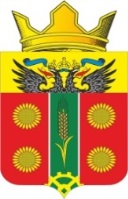 РОСТОВСКАЯ ОБЛАСТЬ АКСАЙСКОГО РАЙОНАСОБРАНИЕ ДЕПУТАТОВ ИСТОМИНСКОГО СЕЛЬСКОГО ПОСЕЛЕНИЯЧЕТВЕРТОГО СОЗЫВАРЕШЕНИЕО назначении половины членовкомиссии по проведению конкурсана должность главы АдминистрацииИстоминского сельского поселенияпринято Собранием депутатовИстоминского сельского поселения 		   	               28 июля 2021 годаВ соответствии со статьей 37 Федерального закона от 06.10.2003 № 131-ФЗ «Об общих принципах организации местного самоуправления в Российской Федерации», решением Собрания депутатов Истоминского сельского поселения от «26» апреля 2017 года № 41 «О порядке проведения конкурса на должность главы Администрации Истоминского сельского поселения» Собрание депутатов Истоминского сельского поселенияСобрание депутатов Истоминского сельского поселения РЕШАЕТ:1. Назначить членами комиссии по проведению конкурса на должность главы Администрации Истоминского сельского поселения (далее – конкурсная комиссия):1) Председателя женсовета Истоминского сельского поселения Лянную Татьяну Владимировну;2) Заведующую Островского отдела МБУК АР Межпоселенческой центральной библиотеки им. М.А. Шолохова Жванову Юлию Анатольевну;3) Заведующую отделением социального обслуживания № 10 МБУ АР «Центр социального обслуживания граждан пожилого возраста и инвалидов» Слюсаренко Ольгу Валерьевну.2. Установить, что до избрания секретаря конкурсной комиссии его полномочия исполняет Жванова Юлия Анатольевна.3. Признать утратившим силу Решение Собрания депутатов Истоминского сельского поселения от 15.02.2021 года № 151 «О назначении половины членов комиссии по проведению конкурса на должность главы Администрации Истоминского сельского поселения».4. Настоящее решение вступает в силу со дня его официального опубликования.Председатель Собрания депутатов – глава Истоминского сельского поселения                                               С.И. Будкох. Островского28.07.2021 года№ 275